УРОК 3                                                           Технологическая карта урока математики в 3 классе ОС «Гармония», учитель Печенкина Н.В.ТемаВычислительные  умения  и  навыки.  Решение  задач.  Работа  с  таблицей. Поиск закономерностей (18-24)ЦелиСовершенствование вычислительных умений и навыков, умения решать задачи; учиться находить закономерности в записи таблиц и ряда чисел.Воспитывать культуру поведения при фронтальной работе, индивидуальной работе.Формировать УУД:- Личностные УУД: внутренняя позиция школьника на уровне положительного отношения к школе; учебно-познавательный интерес к новому учебному материалу; способность к самооценке;- Регулятивные УУД: способность к волевому усилию; принимать и сохранять учебную задачу с помощью учителя;планировать свои действия в соответствии с поставленной задачей.- Коммуникативные УУД: уметь слушать и слышать учителя; задавать вопросы; использовать речь для регуляции своих действий; формулировать собственное мнение.- Познавательные УУД: - выявление и формулирование познавательной цели с помощью учителя;   строить сообщения в устной форме; приводить сравнения и классифицировать предметы по заданным критериям; строить рассуждения в форме связи простых суждений.Планируемый результатПредметные:Знать: переместительное и сочетательное свойства сложенияУметь: решать задачи.Личностные: устанавливать связи между целью учебной деятельности и ее мотивом; адекватная позитивная осознанная самооценка и самопринятие; моральная самооценка;МетапредметныеУметь контролировать свою деятельность по результату; умение адекватно понимать оценку взрослого и сверстника; способность принимать, сохранять цели и следовать им в учебной деятельности; умение действовать по плану и планировать свою деятельность. (Регулятивные УУД).Уметь с помощью вопросов выяснять недостающую информацию; понимание возможности различных позиций и точек зрения на какой-либо предмет или вопрос; умение аргументировать свое предложение, убеждать и уступать. (Коммуникативные УУД).Уметь ориентироваться в своей системе знаний; осуществлять анализ объектов; находить ответы на вопросы в тексте, иллюстрациях;  преобразовывать информацию из одной формы в другую: составлять ответы на вопросы (Познавательные УУД).Основные понятияЧисло, цифра, двузначные числа, трехзначные числа, задача, условие и решение задачиМежпредметные связи Математика, литературное чтениеРесурсы:- основные- дополнительныеИстомина Н.Б. «Математика 3 класс»   учебник ч.1Рабочая тетрадь: Истомина Н.Б. 3 класс, ч.1; Истомина Н.Б., Горина О.П. Тестовые задания, 3 класс;Интерактивные заданияОрганизация пространства Фронтальная работа, индивидуальная работаТехнология проведенияДеятельностьучениковДеятельностьучителяЗадания для учащихся, выполнение которых приведёт к достижению запланированных результатовПланируемые результаты Планируемые результаты Технология проведенияДеятельностьучениковДеятельностьучителяЗадания для учащихся, выполнение которых приведёт к достижению запланированных результатовПредметныеУУДI. Мотивация к учебной деятельности (2 мин)Цели: - актуализировать требования к ученику со стороны учебной деятельности;- создание условий для возникновения у учеников внутренней потребности включения в учебную деятельность; уточнить тип урока; уточнить тематические рамки.Проговаривают правила поведения на уроке, объясняют, для чего нужно выполнять эти правила.Проговаривают девиз урока, определяют тип урока.Организует Уточняет тематические рамки.Тут затеи, и задачи,
Игры, шутки, всё для вас!
Пожелаем всем удачи - 
За работу, в добрый час!Уметь оформлять свои мысли в устной форме; договариваться с одноклассниками совместно с учителем о правилах поведения и общения и следовать им (Коммуникативные УУД).II. Актуализация знаний        (5 мин)Цели: обеспечение мотивации и принятия учащимися цели учебно-познавательной деятельностиЗапись в тетрадях числа, оформление вида работы.Работа по индивидуальным карточкамС помощью учителя формулируют тему урока. С помощью учителя ставят цель урока.Организует формулирование темы урока учащимисяОрганизует постановку цели, формулировку темы урока учащимися1. Назовите лишнее число в каждом ряду:а) 730, 210, 450, 360, 307, 190;б) 308, 204, 720, 609, 106, 403;в) 826, 824, 821, 832, 829, 828;г) 906, 908, 909, 708, 901, 904.2. Даны числа:139, 307, 515, 698, 703, 234, 666.а) Увеличить каждое число на 2 сотни.б) Уменьшить каждое число на 3 единицы.в) Увеличить каждое число на 4 десятка.3. З а д а ч а:а) составьте по схеме задачу и решите ее: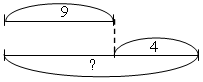 б) измените условие задачи так, чтобы она решалась вычитанием;в) измените вопрос задачи так, чтобы она решалась в два действия.Знать состав двузначных чисел Уметь оформлять свои мысли в устной форме (Коммуникативные УУД).Уметь определять и формулировать цель на уроке с помощью учителя (Регулятивные УУД).III. Творческое применение и добывание знаний в новой ситуации (проблемные задания) (15  мин)Цели: отработка навыка сложения и вычитания двузначных чисел, закрепление понятий «цифра», «число»Отвечают на вопросы по заданиюСамостоятельно записывают решение задачи разными способами.Организует деятельность учащихся при работе над заданием.Оказывает помощь учащимся, испытывающим затруднения.Задание 18 – чтение задачи про себя, составление схемы: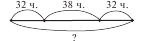 _Запись решения разными способами:Задание 19 – По какому правилу составлена таблица?- Предлагаю провести небольшое соревнование на вычисления.Задание 20 – Достроим схему так, чтобы она соответствовала условию задачи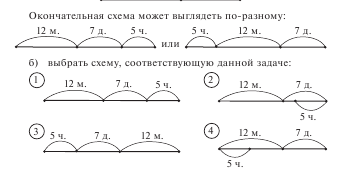 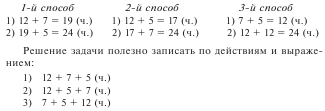 ФизкультминуткаВыделять в задаче условие и вопрос, вести рассуждения, записывать решение разными способамиУметь с помощью вопросов выяснять недостающую информацию аргументировать свое предложение, убеждать и уступать.(Коммуникативные УУД) Наблюдать за языковым материалом (за изменениями слов), анализировать его, сравнивать, классифицировать, конструировать, делать умозаключения, выводы, обобщать (Познавательные УУД)IV. Закрепление  (10  мин)Цель: формирование умения обучающихся продолжать числовые ряды, выявляя закономерность в их построении; упражнение в сравнении трехзначных чиселСамостоятельно заполняют пропуски в таблице.Организует работу над заданием.Оказывает помощь в случае затрудненийЗадание 23 – По какому правилу составлена таблица?Нужно заполнить пропуски в таблице.Сравнивать двузначные и трехзначные числа, обосновывая свои рассуждения, выявлять закономерность в построении числовых рядов, продолжении их по соответствующему правилуУметь  выбирать наиболее эффективные способы решения учебных  задач в зависимости от конкретных условий; (Познавательные УУД). Уметь оформлять свои мысли в устной и письменной форме (Коммуникативные УУД)V. Контролирующее задание (10 мин)Цель: проверка умения самостоятельно работать с текстовой задачей..Самостоятельно работают над заданием ТПО.Организует  самостоятельную работу учащихся над заданием.ТПО з.1Знать состав чисел, уметь складывать и вычитать с переходом через десятокУметь планировать своё действие в соответствии с поставленной задачей (Регулятивные УУД).VI. Рефлексия учебной деятельности на уроке (3 мин)Цели: Мобилизация учащихся на рефлексию своего поведения/ мотивации способов деятельности, общения. Усвоение принципов саморегуляции и сотрудничества. Выставление отметокАнализ собственной деятельности и деятельности одноклассников Самооценка учащимися своей деятельности на уроке.Организует учащихся на самооценку своей работыОрганизует рефлексию.Выставляет аргументированные отметкиЗакончите предложения:1. На уроке я работал…2.Своей работой на уроке я…3.Урок для меня показался…4.За урок я….5.Мое настроение…6.Материал урока мне был…Строить высказывания рефлексивного характера Способность к самооценке на основе критерия успешности учебной деятельности (Личностные УУД).Уметь вносить необходимые коррективы в действие после его завершения на основе его оценки и учёта характера сделанных ошибок (Регулятивные УУД).VII. Домашнее задание Цели: Обеспечение понимания цели, содержания и способов выполнения домашнего задания. Проверка соответствующих записейЗаписывает домашнее задание.Дает инструкцию по домашнему заданию.Дома: з. 21, 22 ТПО з.2(а)